City of San Antonio

AGENDA
Community Action Advisory Board
  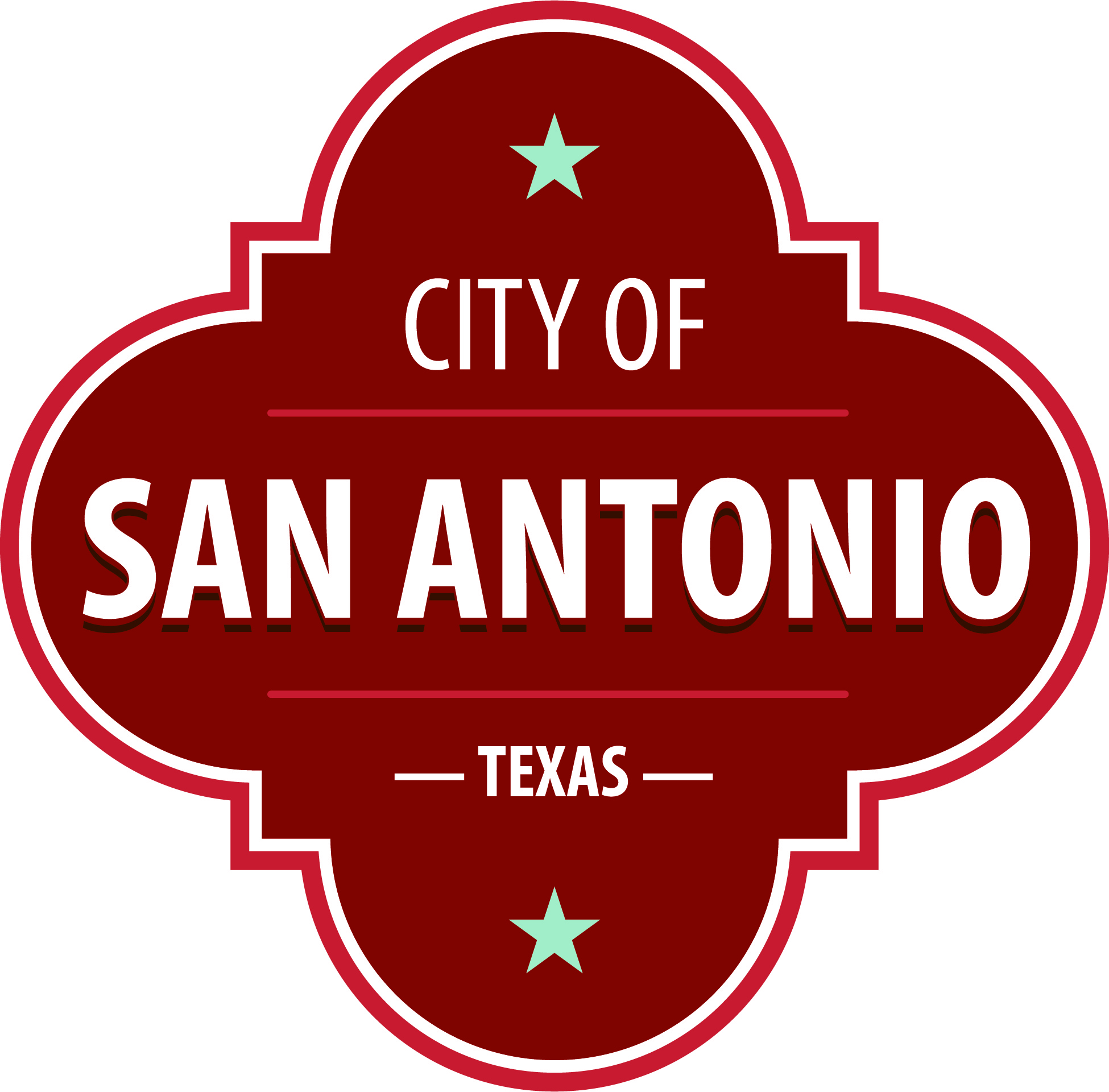 The Community Action Advisory Board will hold its regular meeting in the Brady Head Start Building, Galaxy Conference Room, 1227 Brady Blvd, San Antonio, Texas 78207 beginning at 3:30 PM. Once convened, the Community Action Advisory Board will take up the following items no sooner than the designated times.

Once a quorum is established, the Community Action Advisory Board shall consider the following:
 At any time during the meeting, the Community Action Advisory Board may meet in executive session for consultation with the City Attorney's Office concerning attorney client matters under Chapter 551 of the Texas Government Code.
  DISABILITY ACCESS STATEMENT This meeting site is wheelchair accessible.  Auxiliary Aids and Services, including Deaf interpreters, must be requested forty-eight [48] hours prior to the meeting. For assistance, call (210) 207-7268 or 711 Texas Relay Service for the Deaf.                                                                                                                                                      Posted on: 04/25/2022  02:00 PMThursday, April 28, 20223:30 PMBrady Head Start Building, Galaxy Conference Room, 1227 Brady Blvd, San Antonio, Texas 78207